Зельвенская районная организация Республиканского общественного объединения «Белорусское Общество Красного Креста»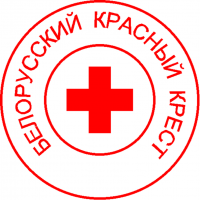 Белорусское Общество Красного КрестаГродненская областная организация Республиканского общественного объединения «Белорусское    Общество Красного Креста»Наш адрес: 231940, Гродненская обл., ул. Пушкина, 49
Телефон: 80156470383Группа в соцсетях: https://www.instagram.com/redcross_zelvaПредседатель Президиума Зельвенской районной организации Белорусского Красного Креста: Лойко С.Н.Председатель районной организации: Талеркова Инна ВикторовнаГродненская областная организация БОКК
Адрес:230023, г.Гродно,ул.Ожешко, д.1 
Телефон/факс: 8 (0152) 62-57-51E-mail: grodno@redcross.by           Социальные сети: Группа «Вконтакте»:  https://vk.com/redcrossgrodno   «facebook»: https://www.facebook.com/groups/redcrossgrodno Instagram: https://www.instagram.com/redcrossgrodno/Председатель Президиума Гродненской областной организации Белдорусского Красного Креста:  Пранюк Виктор Францевич Председатель Гродненской областной организации Белорусского Красного Креста: Толкачева Наталия КазимировнаПрием граждан:  каждая 2-я среда месяца с 9.00 до 12.00, ул. Ожешко, д.1, Белорусское Общество Красного Креста (БОКК) – это добровольное республиканское общественное объединение, созданное на основе общности интересов граждан, в целях облегчения человеческих страданий, решения социальных проблем, оказания помощи жертвам вооруженных конфликтов и лицам, пострадавшим в результате чрезвычайных ситуаций.Белорусский Красный Креста является частью Международного Движения Красного Креста и Красного Полумесяца, которое включает в себя 190 обществ  Красного Креста и Красного Полумесяца, Международную Федерацию обществ Красного Креста и Красного Полумесяца, Международный Комитет Красного Креста. Миссия Белорусского Красного Креста -  защищать и улучшать жизни уязвимых лиц, мобилизуя гуманитарный потенциал общества и гарантируя уважение к личности.Видение: Общество, в котором никто не остается наедине с бедой.Основополагающие принципы деятельности Белорусского Красного Креста: гуманность беспристрастность  нейтральность  независимостьдобровольностьединство  универсальность  Приоритетные направления деятельности:  1. Распространение знаний о Международном движении Красного Креста и Красного Полумесяца и основах международного гуманитарного права 2. Медицинская и социальная помощь3. Подготовка и реагирование на чрезвычайные и кризисные ситуации4. Развитие волонтёрства5. Организационное развитиеЗельвенская районная организация Белорусского Красного Креста сегодня:    2 605членов районной организации, 35 первичных организаций, 83 волонтеровБлагодаря деятельности сотрудников и волонтеров Красного Креста ежегодно более 1400.самых социально незащищенных граждан получают необходимую помощь, не остаются наедине со своей бедой.  Источником финансирования организации являются добровольные пожертвования и взносы членов Белорусского Общества Красного Креста.  Как нам помочь: Платежные и другие реквизиты:  текущий (расчетный) счет BY83MTBK30150001093300001107 благотворительный счет BY90MTBK31350000000000000100 в ЗАО «МТБанк», г. Минск, ул. Толстого, 10 код банка MTBKBY22Благодарим Вас за внесенный  вклад  в развитие  гуманитарной деятельности!